                                     7ª RODADA                                      8ª RODADATABELA DE CLASSIFICAÇÃO 1ª FASECONTROLE DE CARTÕES BALNEÁRIO ARROIO DO SILVA/2016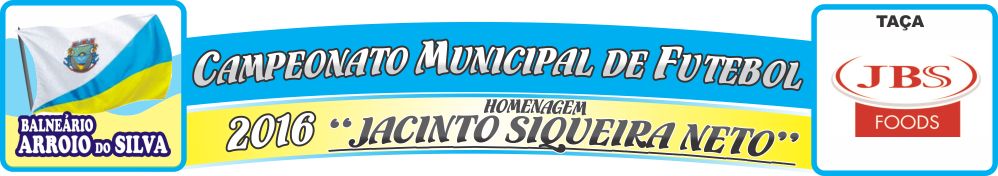 - Resultados da 7ª rodada- Programação da 8ª rodadaBOLETIM 07- Classificação- Artilheiros- Controle de CartõesJogoDataHoraLocal - EstádioEquipe “A”ResultadoResultadoResultadoEquipe “B”ChFaCateg1322.0513:15Sevéro ScainiGARRA JUVENIL02X02EC ERECHIMU1ªLivre1422.0515:15Sevéro ScainiEC GRENAL03X04ACADÊMICOS EC U1ªLivreJogoDataHoraLocal - EstádioEquipe “A”ResultadoResultadoResultadoEquipe “B”ChFaCateg1529.0513:15Sevéro ScainiJUVENTUS FCXREST PAI & FILHO/MAR AZULU1ªLivre1629.0515:15Sevéro ScainiGOLFINHOS FCXRONALD TEIXEIRA IMÓVEISU1ªLivreJOGOSJOGOSJOGOSJOGOSJOGOSJOGOSJOGOSJOGOSJOGOSJOGOSJOGOSPONTOSGANHOSGOLSPRÓGOLSCONTRASALDOGOLSCLASCHAVE “ÚNICA”1º2º3º4º4º5º5º6º6º7º7ºPONTOSGANHOSGOLSPRÓGOLSCONTRASALDOGOLSCLASEC GRENAL0303010000071406081ºREST PAI & FILHO/MAR AZUL030301071004062ºACADÊMICOS EC0003010303071111013ºRONALD TEIXEIRA IMÓVEIS030003060804044ºGARRA JUVENIL0300010101050808005ºGOLFINHOS FC000003030509-046ºEC ERECHIM0003000101040510-057ºJUVENTUS FC000000000211-098º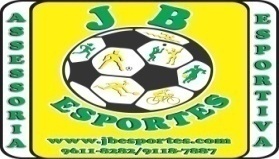 ARTILHEIROSARTILHEIROSARTILHEIROSATLÉTAEQUIPEGOLSArmando M NetoRest Pai & Filho/Mar Azul04Guilherme SiqueiraAcadêmicos04Peterson FlausinoGrenal04ATLETAEQUIPEAMARELO 1ª SÉRIEAMARELO 1ª SÉRIEAMARELO 1ª SÉRIEAMARELO 2ª SÉRIEAMARELO 2ª SÉRIEAMARELO 2ª SÉRIEVERMELHOVERMELHOCUMPREAdilton MaragnoAcadêmicos22.05Alan H N dos SantosAcadêmicos22.05Daniel ReusAcadêmicos01.05Diego Vieira HoffAcadêmicos17.0422.05Gabriel S SiqueiraAcadêmicos17.0401.05Guilherme S SiqueiraAcadêmicos01.05Matheus F GonçalvesAcadêmicos03.0417.04Thiago F de SouzaAcadêmicos17.0417.04720 diasTiago Rosa RodriguesAcadêmicos17.0422.05Tulio F FranciscoAcadêmicos17.04ATLETAEQUIPEAMARELO 1ª SÉRIEAMARELO 1ª SÉRIEAMARELO 1ª SÉRIEAMARELO 2ª SÉRIEAMARELO 2ª SÉRIEAMARELO 2ª SÉRIEVERMELHOVERMELHOCUMPREErich G SoaresEC Erechim03.0415.05Gabriel de FariasEC Erechim24.04Gustavo T ScainiEC Erechim22.05Jaison F ClemesEC Erechim03.0422.0524.0415.05Jose V E LopesEC Erechim24.04Luis H MartinsEC Erechim22.05Ruan J N de SouzaEC Erechim24.0415.0522.05ATLETAEQUIPEAMARELO 1ª SÉRIEAMARELO 1ª SÉRIEAMARELO 1ª SÉRIEAMARELO 2ª SÉRIEAMARELO 2ª SÉRIEAMARELO 2ª SÉRIEVERMELHOVERMELHOCUMPREAdriano da ConceiçãoEC Grenal15.0522.05Luan V RodriguesEC Grenal22.05Lucas R SeveroEC Grenal15.05Peterson T FlausinoEC Grenal10.0415.05Sergio R S FerreiraEC Grenal10.0415.05Thales S PedrosoEC Grenal10.0417.04Tiago B HeerculanoEC Grenal10.0422.05ATLETAEQUIPEAMARELO 1ª SÉRIEAMARELO 1ª SÉRIEAMARELO 1ª SÉRIEAMARELO 2ª SÉRIEAMARELO 2ª SÉRIEAMARELO 2ª SÉRIEVERMELHOVERMELHOCUMPREAndre Luis RochaGarra Juvenil22.05Cristiano JoséGarra Juvenil15.05Diego B PadilhaGarra Juvenil10.0417.0415.0522.05Edgar RibeiroGarra Juvenil17.04Edinei de AndradeGarra Juvenil15.05Fernando V OliveiraGarra Juvenil15.0522.05Lucas A da SilvaGarra Juvenil15.0522.05Matheus P CarvalhoGarra Juvenil17.04Robert K A FerreiraGarra Juvenil10.0415.05Samuel S MotaGarra Juvenil10.0422.05Valdenir M da RosaGarra Juvenil15.0522.05Walter A BenedethGarra Juvenil10.04Welen H S BorgesGarra Juvenil17.04Weslen S H BorgesGarra Juvenil15.05ATLETAEQUIPEAMARELO 1ª SÉRIEAMARELO 1ª SÉRIEAMARELO 1ª SÉRIEAMARELO 2ª SÉRIEAMARELO 2ª SÉRIEAMARELO 2ª SÉRIEVERMELHOVERMELHOCUMPREAdevanio J OliveiraGolfinhos FC10.0415.05Alisson A SilveiraGolfinhos FC15.05Alexandre BernardoGolfinhos FC17.04Edivaldo R MaierGolfinhos FC10.04Luciano de BemGolfinhos FC10.0417.04Luis P VieiraGolfinhos FC10.04Wagner M SilveiraGolfinhos FC10.04ATLETAEQUIPEAMARELO 1ª SÉRIEAMARELO 1ª SÉRIEAMARELO 1ª SÉRIEAMARELO 2ª SÉRIEAMARELO 2ª SÉRIEAMARELO 2ª SÉRIEVERMELHOVERMELHOCUMPREAlexandre Z MachadoJuventus FC24.04Anatã LuizJuventus FC10.04Edilson D PradoJuventus FC10.04Edmilson S JuniorJuventus FC24.04Elielcio M de SouzaJuventus FC10.0424.04José C FelisbertoJuventus FC10.0424.04Jose Lucas B PereiraJuventus FC24.04Reinaldo BorgesJuventus FC24.0401.05ATLETAEQUIPEAMARELO 1ª SÉRIEAMARELO 1ª SÉRIEAMARELO 1ª SÉRIEAMARELO 2ª SÉRIEAMARELO 2ª SÉRIEAMARELO 2ª SÉRIEVERMELHOVERMELHOCUMPREDarlei dos SantosRest Pai & Filho24.04Gabriel A GenerosoRest Pai & Filho24.04Jonas M SantosRest Pai & Filho03.04Jonatan D AlvesRest Pai & Filho03.04Jones Alves (tec)Rest Pai & Filho24.0404 partidasMagdiel R AraujoRest Pai & Filho03.04Marcio S FariasRest Pai & Filho01.05Maykon V dos SantosRest Pai & Filho24.0401.05Moisés NazárioRest Pai & Filho24.04Renan B de AndradeRest Pai & Filho01.05ATLETAEQUIPEAMARELO 1ª SÉRIEAMARELO 1ª SÉRIEAMARELO 1ª SÉRIEAMARELO 2ª SÉRIEAMARELO 2ª SÉRIEAMARELO 2ª SÉRIEVERMELHOVERMELHOCUMPRECleidson S LupimRonald T Imóveis24.0401.05Daniel L PereiraRonald T Imóveis24.04Fernando A AlvesRonald T Imóveis03.04Jefferson R RoncáglioRonald T Imóveis03.04Kauê P AbattiRonald T Imóveis24.04Lucas de CamposRonald T Imóveis03.0401.05Maykon DomingosRonald T Imóveis03.0401.05Rodrigo R SilvaRonald T Imóveis24.04Ronald C TeixeiraRonald T Imóveis03.0424.0401.05 / 29.05